MINISTRY OF SCIENCE AND HIGHER EDUCATION OF THE RUSSIAN FEDERATIONRUSSIAN ACADEMY OF SCIENCESDepartment of Physiological SciencesSechenov Institute of Evolutionary Physiology and Biochemistry of the Russian Academy of Sciences 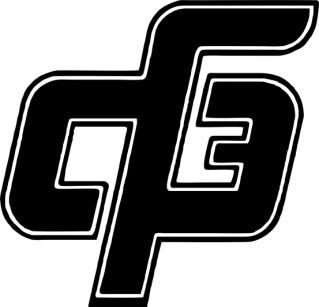 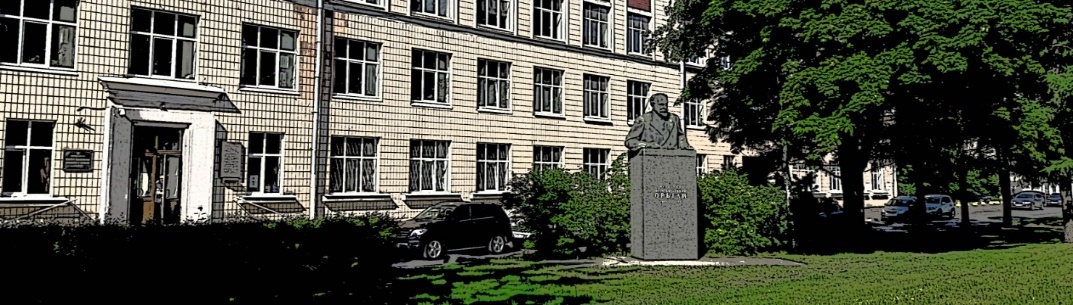 Announcement for the Conference #1Dear colleagues!With this letter we invite you to take part in the XVI CONFERENCE WITH INTERNATIONAL PARTICIPATION AND IX SCHOOL ON EVOLUTIONARY PHYSIOLOGY,dedicated to academician Leon Orbeli,which will be held on October 19-24, 2020     The XVI Conference on Evolutionary Physiology will be held from 19 to 21 October 2020 at the Sechenov Institute of Evolutionary Physiology and Biochemistry of the Russian Academy of Sciences, St. Petersburg, Russia. The IX School on Evolutionary Physiology will be held from 22 to 24 October 2020.     The Organizing Committee of the Conference will be grateful for your suggestions on the organization of the Conference and School. Before the opening of the official website of the Conference (May 1, 2020), please send to orbeli2020@iephb.ru preliminary topics of your oral or poster presentations. Please indicate the title of your presentation, the full name of the speaker and co-authors, affiliation, grant support and your contact details (e-mail, phone). This step is necessary for the formation of the Preliminary Program of the XVI Conference and the IX School on Evolutionary Physiology.     The key scientific directions of the Conference and School (changes are possible):- Formation and evolution of physiological functions of humans and animals, mechanisms of influence of environmental factors on their formation;- Physiological mechanisms of adaptation;- Molecular evolution of signal transduction systems, cell effector systems, and transcription factors;- Evolution of the sensory, neuroendocrine, and endocrine functions and their changes during ontogeny;- Physiology in extreme environments, development and evolution of mechanisms regulating homeostasis and behavior;- Age-related physiology;- Etiology and pathogenesis of neurodegenerative diseases;- Gravitational physiology.- Skeletal muscle plasticity in health and disease    We accept Abstracts of theoretical and experimental studies that used physiological, biochemical, genetic, molecular, biophysical, morphological, and clinical approaches, as well as evolutionary and ontogenetic approaches.Forms of participation: oral presentations (lectures and talks); poster presentations; round tables. Illustrations for oral presentations can be delivered in the form of Microsoft PowerPoint presentation.During the School on evolutionary physiology, leading experts will deliver lectures on the topical issues of modern evolutionary and molecular physiology and biochemistry. Participants of the School will present their experimental works in the form of posters. The best poster presentations of the young scientists will be awarded.Registration and abstract submission:Registration and submission of abstracts will be possible at https://www.iephb.ru/orbeli2020/ as of May 1, 2020. You will be able to create your personal account, submit an abstract and pay the registration fee. Requirements to the Abstracts: Abstract size (excluding title and affiliations) should be no more than 2000 characters, including spaces, Times New Roman font, font size – 12, line spacing – 1. Title should be in capital letters. Use of tables is not allowed. A single black-and-white figure can be loaded.The deadline for submitting abstracts is July 1, 2020.Abstract example:ADAPTIVE CHANGES IN THE BEHAVIOR OF DROSOPHILA MELANOGASTERSmith J.1, Brown G.21Institute of evolutionary physiology and biochemistry, Russian Academy of Sciences, Saint Petersburg, Russia; 2Institute of higher nervous activity and neurophysiology, Russian Academy of Sciences, Moscow, Russia; e-mail: Smith@iephb.ru     The purpose of this work was to …Registration fee:The registration fee for all participants of the Conference is 3000 rubles (about 40 euro). A 50% discount will be granted for students. The registration fee includes providing a book of abstracts in electronic form. The cost of a printed copy of the book of abstracts is 300 rubles.Organizing Committee Address:Sechenov Institute of Evolutionary Physiology and Biochemistry of the Russian Academy of Sciences 44 Prospekt Toreza, Saint Petersburg, RussiaPhone: +7(812) 552-3117e-mail: orbeli2020@iephb.ru website: https://www.iephb.ru/orbeli2020 Contact person: Ivan Sukhov, PhD.Social networks: 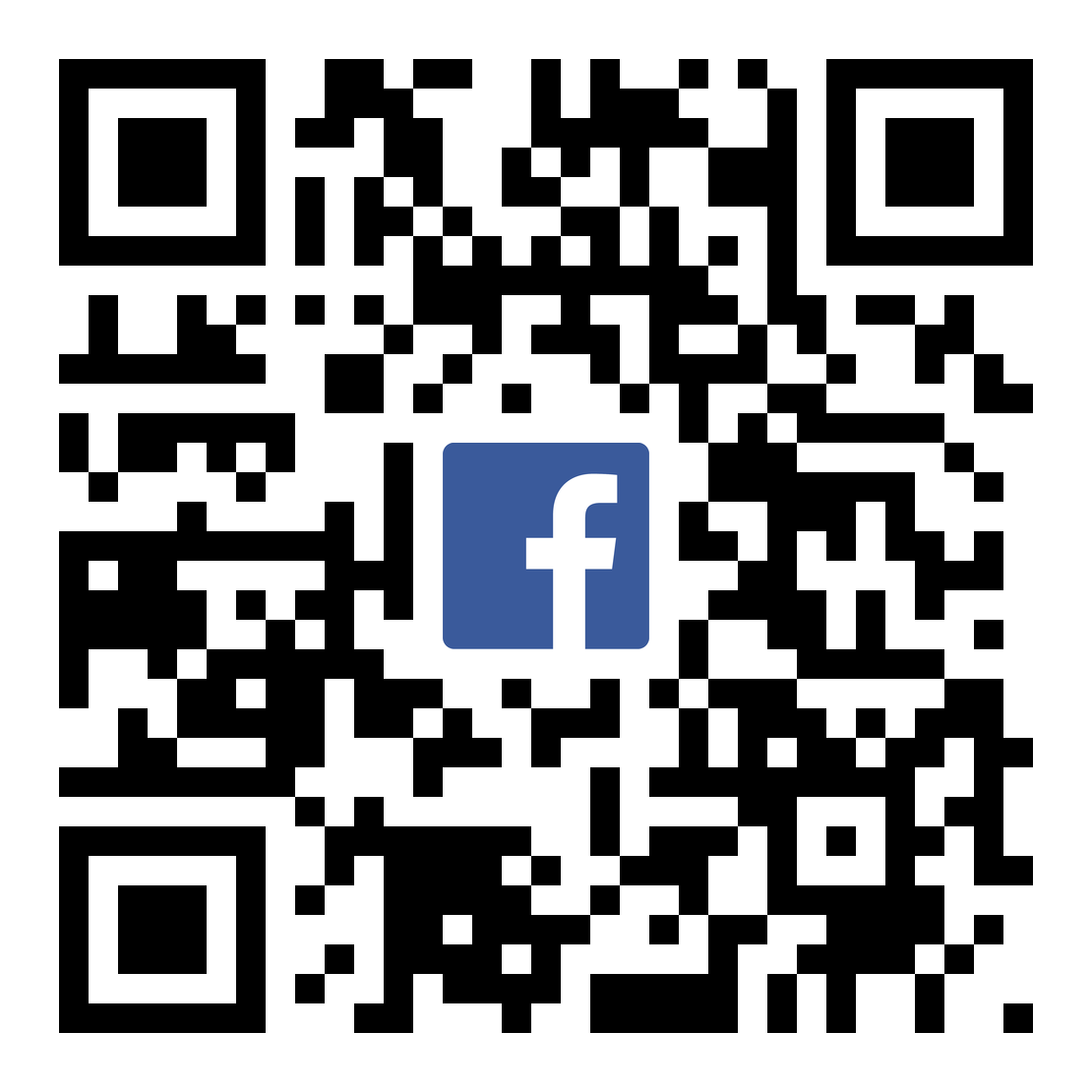 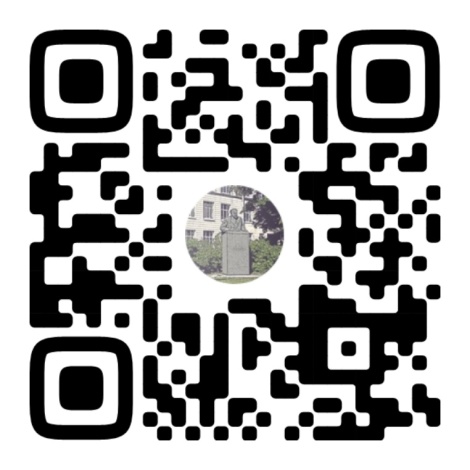 https://vk.com/orbeli2020https://www.facebook.com/events/649598532465143/Best wishes,the Organizing Committee